Course Syllabus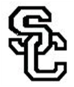 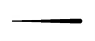 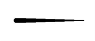 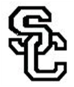 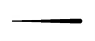 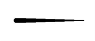 8th Grade Comprehensive ScienceCourse #: 20021000Link to Florida Standards (NGSSS): http://www.cpalms.org/Standards/FLStandardSearch.aspxLink to Common Core Standards (CCC): http://www.corestandards.orgName ________________________________________________________________ Period________Mrs. Murphy’s Science Classroom ProceduresEntering the classroomYou must enter the classroom quietly, on time, and with all the necessary materials.Grab your notebook from the shelf and go directly to your assigned seat.  When in your seat: Take out the necessary materials needed for class,Complete your Bellwork according to the Bellwork procedures. The Bellwork will always be found on the front board.Copy your class work and homework assignments into your planner (found on the back board).  If there is no daily assignment listed on the board, follow Mrs. Murphy’s instructions.CommunicationWhen Mrs. Murphy speaks, you listen!! *** When Mrs. Murphy requests attention, she will raise her hand.Immediately pause your conversation. This shows respect.Hold your hand up and show eye contact.  This shows attention.  Asking for permissionAlways raise your hand for permission to speak or to get out of your seat.  Wait for a response from your teacher.  You should not call out her name or cause a commotion at your seat.  You should not be out of your seat for any reason during the class period unless otherwise specified (e.g. labs, emergencies, group work).Put trash away at the end of the period on your way out of the classroom, unless it is a used Kleenex.  Please do not “throw” trash into the trash cans from your seat!!  PLEASE RECYCLE!Please use appropriate timing if asking for permission to use a pass.  During a lecture, discussion, or notes is not the appropriate time to use the restroom, get a drink, or go to your locker.Leaving the classroomThe bell does not dismiss you!Do not pack up your belongings until told to do so by Mrs. Murphy.
Place table bins nice and neatly on the middle of the tables.Remain in your seats and quiet.Mrs. Murphy will dismiss you when everyone is seated, packed up, and quiet.When dismissed, stand up, push your chair under the table, make sure your group table and floor is clean of all trash and clutter, and leave quietly through the hallway door.If you are in my classroom last period of the day, you will be asked to place the chairs on top of the tables.  Please put up all chairs!AttendanceAll make-up work must be turned in within acceptable time frames.  See school policies!Make sure you hand your make-up work to Mrs. Murphy during class.It is your responsibility to get all your make-up work upon your return to school.  You can email Mrs. Murphy OR, you can call a friend for the assignment and have it ready when you return.Working in GroupsMrs. Murphy will always set up groups.No complaining!Everyone in the group should put forth the effort to complete the task.Use your group members to help in solving problems before you ask your teacher.Remember: G-et along, R-espect others, O-n task, U-se quiet voices, P-articipate, S-tay in group!COURSE INSTRUCTORNAMENAMEMrs. Ashley MurphyCOURSE INSTRUCTOREMAIL ADDRESSEMAIL ADDRESSCOURSE INSTRUCTORWEBSITEWEBSITEMurphyscience.weebly.com COURSE INSTRUCTORCONTACT INFOCONTACT INFOEmail is best.  If email is unavailable, please leave your name, a call-back number, and a short message with the school receptionist.  Your call will be returned at the first opportunity.COURSE DESCRIPTIONThis is a comprehensive science class that will give your student an overview of many specific scientific fields. The purpose of this course is to prepare students for high-school level classes through the introduction of a broad variety of scientific terms and concepts. Students will be expected to perform at a level that shows that they are making progress towards high school readiness. 1st 9-Week Grading Period Content Outline2nd 9-Week Grading Period Content Outline Students will continue to explore Earth and Space science, the solar system, seasons, and space exploration. 3rd 9-Week Grading Period Content Outline4th 9-Week Grading Period Content OutlineThis is a comprehensive science class that will give your student an overview of many specific scientific fields. The purpose of this course is to prepare students for high-school level classes through the introduction of a broad variety of scientific terms and concepts. Students will be expected to perform at a level that shows that they are making progress towards high school readiness. 1st 9-Week Grading Period Content Outline2nd 9-Week Grading Period Content Outline Students will continue to explore Earth and Space science, the solar system, seasons, and space exploration. 3rd 9-Week Grading Period Content Outline4th 9-Week Grading Period Content OutlineThis is a comprehensive science class that will give your student an overview of many specific scientific fields. The purpose of this course is to prepare students for high-school level classes through the introduction of a broad variety of scientific terms and concepts. Students will be expected to perform at a level that shows that they are making progress towards high school readiness. 1st 9-Week Grading Period Content Outline2nd 9-Week Grading Period Content Outline Students will continue to explore Earth and Space science, the solar system, seasons, and space exploration. 3rd 9-Week Grading Period Content Outline4th 9-Week Grading Period Content OutlineCOURSE RESOURCESTEXTBOOKCOURSE RESOURCESMATERIALSStudents must bring these items to class EVERY DAY to be prepared for science class:Writing utensil (pencil or black/blue pen, please no red or metallic ink!)Notebook paper (loose-leaf; not torn from a spiral).Science Notebook/Portfolio (1-inch, 3 ring binder with pockets and dividers) which may be left in the classroom or taken home each dayPlanner (for daily documentation of assignments and homework)Students must bring these items to class EVERY DAY to be prepared for science class:Writing utensil (pencil or black/blue pen, please no red or metallic ink!)Notebook paper (loose-leaf; not torn from a spiral).Science Notebook/Portfolio (1-inch, 3 ring binder with pockets and dividers) which may be left in the classroom or taken home each dayPlanner (for daily documentation of assignments and homework)COURSE RESOURCESFEESIn this science course, your student will be participating in the following labs: Gummy Stretch Lab, Moon Models, Expanding Galaxies, Lunar Lander, Conservation of Mass, Reason For Seasons, Electromagnetic Spectrum Fish Lab, Oobleck, Mixtures and Solutions Trail Mix, Sink or Float, Acid and Base ADI, Alka-Seltzer Chemical Reactions Lab, Gardening.  Please advise that labs are subject to change based on curriculum progression and student performance throughout the year.  In order to purchase the materials needed for these labs, a $5.00 science lab fee will be collected each semester from every student.  Please send in $5.00 to your child’s science teacher for this semester only.  Additional collection will be made at the beginning of the second semester if needed.  Thank you!In this science course, your student will be participating in the following labs: Gummy Stretch Lab, Moon Models, Expanding Galaxies, Lunar Lander, Conservation of Mass, Reason For Seasons, Electromagnetic Spectrum Fish Lab, Oobleck, Mixtures and Solutions Trail Mix, Sink or Float, Acid and Base ADI, Alka-Seltzer Chemical Reactions Lab, Gardening.  Please advise that labs are subject to change based on curriculum progression and student performance throughout the year.  In order to purchase the materials needed for these labs, a $5.00 science lab fee will be collected each semester from every student.  Please send in $5.00 to your child’s science teacher for this semester only.  Additional collection will be made at the beginning of the second semester if needed.  Thank you!BEHAVIORAL EXPECTATIONSAll Swift Creek Middle School teachers expect students to adhere to the Leon County Schools Attendance Policy and Student Code of Conduct, which includes the dress code, and expectations of academic integrity such as cheating and plagiarism.  These policies can be found on the Leon County Schools website at www.leon.k12.fl.us, the school website at www.swiftcreek.leon.k12.fl.us, and in the agenda book distributed to each student.Teacher Expectations:All Swift Creek Middle School teachers expect students to adhere to the Leon County Schools Attendance Policy and Student Code of Conduct, which includes the dress code, and expectations of academic integrity such as cheating and plagiarism.  These policies can be found on the Leon County Schools website at www.leon.k12.fl.us, the school website at www.swiftcreek.leon.k12.fl.us, and in the agenda book distributed to each student.Teacher Expectations:All Swift Creek Middle School teachers expect students to adhere to the Leon County Schools Attendance Policy and Student Code of Conduct, which includes the dress code, and expectations of academic integrity such as cheating and plagiarism.  These policies can be found on the Leon County Schools website at www.leon.k12.fl.us, the school website at www.swiftcreek.leon.k12.fl.us, and in the agenda book distributed to each student.Teacher Expectations:GRADING POLICYStudent grades in this course will be weighted by category as follows:50% – Formal Assessments (Tests, Quizzes, Standard-Checks)25% – Investigations (Lab Reports, Arguments, Lab Assignments, Group Projects)25% –  Notebook/Portfolio (Daily Assignments, Bellwork)Student grades in this course will be weighted by category as follows:50% – Formal Assessments (Tests, Quizzes, Standard-Checks)25% – Investigations (Lab Reports, Arguments, Lab Assignments, Group Projects)25% –  Notebook/Portfolio (Daily Assignments, Bellwork)Student grades in this course will be weighted by category as follows:50% – Formal Assessments (Tests, Quizzes, Standard-Checks)25% – Investigations (Lab Reports, Arguments, Lab Assignments, Group Projects)25% –  Notebook/Portfolio (Daily Assignments, Bellwork)GRADING SCALEIn accordance with Leon County School Board policy, 9-wk grades will be assigned as follows:In accordance with Leon County School Board policy, 9-wk grades will be assigned as follows:In accordance with Leon County School Board policy, 9-wk grades will be assigned as follows:HOMEWORKHomework in this course will consist mostly of writing lab reports and arguments.  Numbered assignments will rarely be assigned as homework, but any work not finished in class should be completed at home.  Students will present their notebook for grading at the end of each unit.Homework in this course will consist mostly of writing lab reports and arguments.  Numbered assignments will rarely be assigned as homework, but any work not finished in class should be completed at home.  Students will present their notebook for grading at the end of each unit.Homework in this course will consist mostly of writing lab reports and arguments.  Numbered assignments will rarely be assigned as homework, but any work not finished in class should be completed at home.  Students will present their notebook for grading at the end of each unit.MAKE-UP WORK PROCEDURESLeon County School Board Policy allows students to make up work within a reasonable amount of time after returning to school following an excused absence.  The allotted time will be determined by district policy and communicated by the teacher to both parent(s) and the student.Leon County School Board Policy allows students to make up work within a reasonable amount of time after returning to school following an excused absence.  The allotted time will be determined by district policy and communicated by the teacher to both parent(s) and the student.Leon County School Board Policy allows students to make up work within a reasonable amount of time after returning to school following an excused absence.  The allotted time will be determined by district policy and communicated by the teacher to both parent(s) and the student.LATE WORK POLICYMajor projects and lab reports will have points deducted each day they are late.  Notebook assignments may be completed or refined until the student is pleased with his/her grade throughout the nine weeks (it is the student’s responsibility to submit assignments for grading).Major projects and lab reports will have points deducted each day they are late.  Notebook assignments may be completed or refined until the student is pleased with his/her grade throughout the nine weeks (it is the student’s responsibility to submit assignments for grading).Major projects and lab reports will have points deducted each day they are late.  Notebook assignments may be completed or refined until the student is pleased with his/her grade throughout the nine weeks (it is the student’s responsibility to submit assignments for grading).ASSIGNMENTRE-DO POLICY & PROCEDURESStudents may not retake tests or re-do classwork or projects. There may be test correction opportunities or redemption assignments available if the entire class is struggling or if a student has a demonstrated need (not studying is not demonstrated need).Students may not retake tests or re-do classwork or projects. There may be test correction opportunities or redemption assignments available if the entire class is struggling or if a student has a demonstrated need (not studying is not demonstrated need).Students may not retake tests or re-do classwork or projects. There may be test correction opportunities or redemption assignments available if the entire class is struggling or if a student has a demonstrated need (not studying is not demonstrated need).EXTRA HELP OPPORTUNITIESStudents can always receive extra help. Mrs. Murphy is available at a variety of times by appointments before and after school.Students can always receive extra help. Mrs. Murphy is available at a variety of times by appointments before and after school.Students can always receive extra help. Mrs. Murphy is available at a variety of times by appointments before and after school.